ОБЩЕСТВЕННЫЙ СОВЕТ
ПРИ АДМИНИСТРАЦИИ МУНИЦИПАЛЬНОГО РАЙОНА
«ГОРОД ЛЮДИНОВО И ЛЮДИНОВСКИЙ РАЙОН»РЕШЕНИЕ================================================== от  «  27»  октября   2021 года.                                                                                       №____10_____Заслушав информацию  члена Общественного Совета Ликсановой А.Е., связанную со   смертью члена Общественного Совета Лебедева Анатолия Илларионовича, в соответствии с п.11.1.10  Положения об Общественном Совете при администрации МР «Город Людиново и Людиновский район», утверждённого Постановлением администрации МР «Город Людиново и Людиновский район» от 19.04.2013 №517, Общественный Совет решил:1.1. Досрочно прекратить полномочия члена Общественного Совета Лебедева Анатолия Илларионовича  с 13 октября 2021 года  в связи с его  смертью.Заслушав  информацию члена Общественного Совета Ликсановой А.Е, связанную с   поступившим в ОС 30.09.2021года заявлением  Атрошенкова Александра Васильевича   о его добровольном выходе  из  состава Общественного Совета, в соответствии с п. 11.1.2 Положения об  Общественном  Совете при администрации МР «Город Людиново и Людиновский район», утверждённого Постановлением администрации МР «Город Людиново и Людиновский район» от 19.04.2013 №517,Общественный Совет решил:Досрочно прекратить полномочия члена Общественного Совета Атрошенкова Александра Васильевича  с 27 октября 2021 года в связи с его добровольным желанием выхода из состава Общественного Совета.Заслушав и обсудив  доклады начальника отдела делопроизводства, кадровой работы, контроля и взаимодействия с населением Титова Э.В. на тему: «Об организации в администрации МР «Город Людиново и Людиновский район» работы с обращениями граждан во исполнение Федерального закона  №59-ФЗ от  2 мая 2006 года «О порядке рассмотрения обращений граждан Российской Федерации», начальника отдела благоустройства Калинина С.Г., начальника отдела дорожного и муниципального хозяйства Головачёвой Т.П., начальника отдела архитектуры и градостроительства Потаповой Н.В. на тему: «О решении вопросов, поставленных в обращениях граждан в адрес администрации МР «Город Людиново и Людиновский район», заместителя директора УК ООО «Жильё» Кочёмина С.В., заместителя директора УК ООО «Регион – Л» Хорда В.А. на тему: «О решении вопросов, поставленных в обращениях граждан в адрес Управляющих компаний, члена Общественного Совета Юдачёвой Н.Ф. на тему: «Анализ обращений граждан в адрес администрации МР «Город Людиново и Людиновский район» - одно из направлений общественного контроля»,  Общественный Совет Отмечает:В соответствии с Федеральным законом №59-ФЗ от  2 мая 2006 года «О порядке рассмотрения обращений граждан Российской Федерации» администрация муниципального района «Город Людиново и Людиновский район»  постоянно проводит работу, направленную на повышение эффективности работы с обращениями граждан.Жители МР «Город Людиново и Людиновский район» активно используют свое конституционное право  на обращение в государственные органы и органы местного самоуправления.За первое полугодие 2021 года в администрацию МР «Город Людиново и Людиновский район» поступило 741 обращение, что на 213 обращений, т.е. 30% больше, чем в аналогичный период 2020 года (528).  В подавляющем большинстве обращения в администрацию МР поступали от жителей города, от сельских жителей поступило 23 обращения (на 10 обращений больше первого полугодия 2020 года).Тематическая структура обращений граждан в целом остаётся стабильной и значительно не меняется. Наибольшее количество обращений поступило по вопросам: комплексного благоустройства;  благоустройства  придомовых территорий;  эксплуатации жилищного фонда; предоставления коммунальных услуг ненадлежащего качества; жилищным вопросам;  строительства и ремонта дорог, мостов; землепользования.Положительное влияние на результаты рассмотрения обращений граждан оказывает проверка фактов с выездом на место.Администрацией МР разработана подпрограмма «Проведение капитального ремонта общего имущества в МКД, текущего ремонта жилых помещений, находящихся в муниципальной собственности».Выдана социальная выплата для приобретения жилья за счёт средств федерального бюджета в соответствии с ФЗ «О социальной защите инвалидов в РФ» в размере 787 тыс. руб.В рамках реализации подпрограммы «Обеспечение жильём молодых семей» в первом полугодии 2021 года 5 молодых семей получили социальные выплаты на приобретение и строительство жилья на общую сумму 3,2 млн.руб.В рамках муниципальной программы «Развитие дорожного хозяйства в Людиновском районе» в 2021 году проводятся работы по ремонту, содержанию и текущему ремонту автодорог как в городе, так и в районе.Администрацией муниципального района совместно с депутатами Городской Думы, представителями ОГИБДД «Людиновский» и МКУ «ЛСЗ» проводится технический контроль состояния автодорог по г. Людиново. По результатам обследования составляются акты технического осмотра с указанием выявленных дефектов и мероприятий по их устранению. Население Людиновского  района обращается с просьбами и жалобами не только в администрацию муниципального района, но и в адрес губернатора, правительства Калужской области, народным депутатам, прокуратуру, уполномоченному по правам человека в Калужской области.  В конечном итоге письма заявителей из всех вышеназванных инстанций направляются в адрес Главы администрации МР по месту жительства заявителя. Таким образом,  местная исполнительная власть остается главным гарантом гражданских  прав,  которому обращены надежды подавляющего большинства жителей муниципалитета.С целью изучения и последующей выработкой рекомендаций в адрес администрации МР по устранению причин и условий, порождающих увеличение количества обращений граждан,  для обеспечения законности и государственной дисциплины, а также  проверки исполнения принятых   администрацией МР решений на обращения граждан,  Общественным Советом при администрации МР «Город Людиново и Людиновский район» в рамках общественного контроля  выборочно проведён анализ 150 заявлений в адрес главы администрации за 1 полугодие 2021 года.  В результате проведённой работы установлено, что Федеральный закон от 02.05.2006 № 59-ФЗ «О порядке рассмотрения обращений граждан Российской Федерации» в администрации МР соблюдается.Но не всегда на все обращения граждан даются ответы о том, когда и в какие сроки будет выполнено обращение. Кроме того,  в отношении письменных обращений Общественного Совета в адрес администрации МР имеют место отсутствие ответов   и неполные ответы на его решения.  Прямая адресная помощь жителям  МР оказывается в результате   личных обращений на приёмах  к депутатам Законодательного Собрания  Калужской области, Главам МР и  администрации.Обращения граждан в администрацию муниципального района поступают в письменном виде, в форме электронного документа, посредством системы «Инцидент-менеджмент», ЕДДС. В соответствии с графиком приёма, глава администрации МР ведёт личный приём граждан, где в устной форме жители муниципалитета заявляют об имеющихся жизненных проблемах как личного, так и общественного характера.На личных  приёмах главой администрации в первом полугодии 2021 года принято 69 человек (в 1 полугодии 2020 года – 18 человек),  что на 51 человека больше по сравнению с первым полугодием 2020 года.В 150 письменных и устных обращениях, направленных в администрацию МР в первом полугодии 2021 года, жителями  изложены  наиболее важные  и насущные проблемы  о содержании жилищного фонда, благоустройстве, состоянии дорог и придомовых территорий.  В отделах  благоустройства, дорожного и муниципального хозяйства обращения граждан решаются  в рамках мероприятий муниципальных программ и финансирования, предусмотренного на эти цели в бюджете.  При невозможности положительного решения вопроса, поставленного в обращении, даётся ответ с обоснованием причины отказа.Реализуются мероприятия муниципальных программ  «Развитие дорожного хозяйства в Людиновском районе», «Формирование современной комфортной городской среды».В отдел архитектуры и градостроительства за истекший период поступило и обработано 974 заявления по вопросам градостроительства. Из них 501 заявление – от частных лиц, 473 – от организаций. Отделом ведётся адресный реестр. В настоящее время объектам недвижимости  присвоено 20 адресов. Проведено 9 общественных обсуждений по вопросам градостроительной деятельности. С выездом на место рассматриваются обращения граждан, касающиеся разрешения споров, конфликтных ситуаций и жалоб по вопросам градостроительной деятельности.Организация работы с заявками клиентов в ООО «Жильё» полностью оцифрована, строится на основе блока Аварийно-диспетчерской службы (АДС), применяемого программного обеспечения.Издан приказ о работе АДС, в котором прописаны сроки и технология работы с заявками.Ведется аудиозапись обращений в диспетчерскую службу.Заявки фиксируются в электронном и бумажном журнале, где отмечается три основные стадии состояния исполнения заявки: Принята, Выполнена, Завершена (работы приняты).В УК действует система отчетов, которая  позволяет анализировать и контролировать исполнение заявок.По состоянию на 18.10.2021г.  в ООО «Жильё» с начала 2021 года поступило 5393 заявки. 98% исполнено.За 10 месяцев 2021 года ЕДДС было принято и обработано 11651 следующее обращение, поступившее от населения и организаций: по линии электроснабжения -1472, по линии нарушения водоснабжения – 634,по линии нарушений теплоснабжения и горячей воды – 268,по линии нарушений газоснабжения – 20,по линии ЖКХ – 439,угроза падения деревьев – 36,помощь домашним животным – 4,сообщения о лесных пожарах и пала травы – 26, из них сообщения о бытовых пожарах – 25,протекание кровли – 12,по другим вопросам – 3270доклады ДДС – 5470. Общественный Совет полагает, что рост количества обращений граждан связан с обеспокоенностью  населения проблемами, изложенными в обращениях и  вполне обоснован тем, что  состояние  жилищного фонда с каждым годом ухудшается, нового жилья не строится, текущие ремонты МКД выполняются не в полном объёме и не всегда качественно.  Главные дороги города ремонтируются, но не всегда своевременно, асфальтовое покрытие большинства придомовых и междворовых  территорий образца пятидесятилетней давности изношено до основания. Кроме того, Общественный Совет считает,  что для объективности и полноты рассмотрения  причин многочисленных обращений, либо отсутствий ответов на обращения граждан местным органам власти необходимо  принимать решения, одно из которых - проведение проверок, необходимых для соблюдения контроля, проверок исполнения принятых решений, анализа и обобщения обращений граждан.На основании вышеизложенного, Общественный Совет РЕШИЛ:Рекомендовать Администрации МР «Город Людиново и Людиновский район» следующее: Регулярно, не менее одного  раза в квартал проводить анализ выполнения решений по вопросам, поставленным в обращениях граждан. Выявлять недостатки в работе с письмами и в организации личного приема граждан.Максимально быстро и более эффективно рассматривать обращения граждан.Определить меры по повышению результативности работы с обращениями граждан, чтобы  устранять  причины, порождающие жалобы, а также устранять  повторные обращения. Усилить контроль исполнения порученных работ и строго  спрашивать  за не исполнение поручений главы администрации.Вменить ответственному за работу с обращениями граждан оповещение исполнителя данного поручения о своевременности  предоставления ответа об исполнении в адрес главы администрации, либо просьбы о переносе срока исполнения с указанием причины переноса  до истечения установленного срока. В карточке личного  приёма граждан  в графу  «Результат»  вносить  отметку об  исполнении принятых решений и поручений.При формировании бюджета последующего года  учитывать невыполненные в текущем году мероприятия, указанные в Решениях ОС и обращениях граждан, в т.ч. благоустройство остановки маршрутного такси №3 на ул. Фрунзе, обустройство пешеходных переходов на городских улицах.Приём граждан по общественным  вопросам, касающимся ремонта придомовых территорий, дорог, колодцев и др. предложить осуществлять профильным заместителям главы администрации  с оформлением соответствующих поручительных и контрольных документов.Рассмотреть вопрос о  выделении   муниципалитету 5% квартир от общего количества квартир во вновь строящихся домах частными компаниямина территории города и района.Согласовать с представительными органами муниципального образования необходимость  значительного увеличения бюджетных ассигнований на муниципальную  дорожную  деятельность.В помещении администрации в доступном для граждан месте разместить график приёма граждан. Регулярно информировать население через СМИ о практике работы с письменными и устными обращениями и результатах их рассмотрения.В ответах заявителям  указывать предполагаемые сроки выполнения работ. Заявителям также сообщать о переносе сроков выполнения работ.Регулярно, один раз в квартал,  заслушивать Управляющие компании, МАУ «Агентство «Мой город» об исполнении обращений в их адрес жителей муниципалитета. Своевременно и в полном объёме давать ответы на решения Общественного Совета при администрации МР. По  результатам исполнения поручений  на обращения граждан определять степень профессиональных знаний, умений, ответственности, дисциплины каждого специалиста отделов администрации.  Это позволит объективно формировать кадровый резерв и определять карьерный рост сотрудников администрации.Рекомендовать Управляющим компаниям (Тарасевич М.А., Никулин С.И., Суконкина Р. М., Лускатова Е. В.):Обратить особое внимание на выполнение текущего ремонта МКД.Проводить разъяснительную работу с собственниками МКД о составлении договоров на последующий  год с учётом всех необходимых работ, относящихся к текущему ремонту, решая при этом вопрос об установлении размера ежемесячной платы за текущий ремонт с каждой квартиры.Вести учёт обращений граждан с обязательной отметкой о выполнении заявленных работ.Ремонтные работы по  заявлениям жителей МКД   выполнять более качественно и в установленные Договором  сроки.Регулярно, один раз в квартал,  производить отчёт перед администрацией МР   об исполнении обращений  жителей муниципалитета.Рекомендовать МАУ «Агентство «Мой город»:Регулярно проводить мониторинг мусорных площадок и контейнеров  с последующим  составлением  реестра на их ремонт и обновление. Своевременно и  качественно производить  ремонт мусорных площадок.Своевременно производить замену вышедших из строя мусорных контейнеров.Мусорные площадки и контейнеры систематически    содержать  в надлежащем санитарном состоянии. Принимать оперативные меры к  устранению несанкционированных свалок. К виновным в образовании свалок предъявлять строгие меры воздействия.Своевременно осуществлять ямочный ремонт дорог с асфальтовым покрытием и грейдирование дорог частного сектора.Регулярно, один раз в квартал,  производить отчёт перед администрацией МР   об исполнении обращений  жителей муниципалитета. Контроль за  исполнением решения оставляю за собой.   Председатель ОС                                                                  Л.А.Шарафетдинова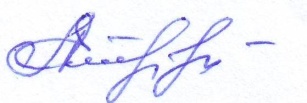      Секретарь ОС                                                                       А.Е.ЛиксановаРешение ОС направлено:Председателю Общественной  Палаты Калужской области Донченковой Г.М.Главе администрации МР «Город Людиново и Людиновский район» Удалову Д.С.Директору МАУ «Агентство «Мой город»» Дмитрикову Д.М.Директору УК «Регион-Л» Никулину С.И.,Директору УК ООО «Жильё» Тарасевичу М.А. Генеральному  директору УК ООО «Сукремль» Суконкиной  Р. М.,И.О. директора  ООО  УК МЖД «Маяк» Лускатовой  Е. В..